Chapter 1: The Constitution IntroductionThe United States Constitution, also called the Federal Constitution, has been called the “words that we live by.” However, many Americans have never read the U.S. Constitution and others may only have a vague notion of what is included in this document. Many people will assert their rights, saying that they “know their rights.” But sometimes they are unable to accurately identify where within the Constitution the particular right comes from. And some of us—often those most vulnerable to state violence—do not know our rights at all. Too often constitutional liberties are not protected in practice. The Constitution, designed to protect an increasingly more inclusive definition of citizen from their government, has served as the central nervous system of the American Republic since its adoption 1789.The History of the U.S. ConstitutionThe Articles of Confederation Before there was a Constitution of the United States of America, there was the Articles of Confederation. The “Articles of Confederation” (Articles) shaped how the thirteen original colonies were governed. The Articles of Confederation were written in 1777 due to wartime urgency, but gave very little power to the federal government (the National Government) because of a fear of central authority. Remember, the United States was a group of colonies attempting to break away from England and a King that controlled the territory from an ocean away. Too much authority in the hands of a central government made those fighting for independence anxious that the government to emerge out of the American Revolution would be too similar to the one from which they were fighting to be free. Thus, the Articles granted substantial independence to the state governments and limited the power of the federal government. This decentralization of power to the states proved a huge problem for the government when an uprising in Western Massachusetts, led by Revolutionary War veteran Daniel Shay from 1786-1787, challenged the collection of taxes that benefited wealthy merchants and led to greater desperation for farmers. The inability of the U.S. Congress to finance federal troops to put down Shays’ Rebellion convinced many in power that Articles of Confederation were not strong enough to secure a united nation. Moreover, under the Articles of Confederation, the Congress could not enforce laws, could not tax, and could not regulate commerce. Under the Articles there was no “Executive Branch” (lead by the President), and no “Judiciary Branch” (the Federal Courts system). The limitations of Articles of Confederation led to the Constitutional Convention in Philadelphia in 1787 and the creation of new federal laws under the United States Constitution. Yet the tensions between states’ rights and federal power that shaped the Articles of Confederation never went away and continue to fester to this day.Creation of a ConstitutionThe U.S. Constitution came into existence in 1787 during the “Constitutional Convention” in Philadelphia which lasted from May 25, 1787 to September 17, 1787. James Madison wrote the document that formed the model for the U.S. Constitution. The United States Constitution came into existence 11 years after the “Declaration of Independence” written by Thomas Jefferson in 1776 and four years after America’s victory in the “War of Independence” in 1783. A series of Constitutional Compromises including the “Great Compromise” saved the Constitution, which would eventually be ratified by each of the 13 U.S. states. Authored by Roger Sherman, the delegate from Connecticut, the Great Compromise called for proportional representation in the House and one representative (later changed to two) in the Senate (See Chapter 2). There would always be an equal number of senators from every state to serve in the Senate (Article I, Section 3) By contrast, representation in the House would be based on the number of “free” persons residing in each state plus 3/5ths of the enslaved population (Article I, Section 2). From the foundation of the United States, who is recognized as “a person” was contested. This is not an issue that has gone away. In the 2020 Census the Trump administration attempted to exclude undocumented immigrants from the count of “persons” living in each state so fewer federal resources and representation would be allocated to communities with large immigrant populations. The Constitution reflected the flawed society that ratified it and so the struggle for recognition of personhood, rights and citizenship continues to this day. The Constitution did not establish the requirements for the right to vote, and left elections to the states. By and large only property-owning White males were able to vote under the original draft of the Constitution. Free Blacks and enslaved Africans were not considered citizens. Black Americans would not become citizens until 1868 and would not be guaranteed the right to vote until 1870. Though enfranchisement was enshrined in principle in the Constitution with the 15th Amendment for all adult Black men, in practice most Black Americans could no longer vote by 1900 as the Jim Crow era undid many of the rights secured immediately after the Civil War. Women were not be included in the electoral process until 1920 and Native Americans would not be given the right to vote until 1924. Today, U.S. citizens living in other countries can vote in Presidential Elections with absentee ballots, while U.S. Citizens living in U.S. territories like Puerto Rico or Guam cannot. As we now move into the literal elements of the Constitution it is important for you to understand how the founders imagined justice and freedom, and for whom.The Structure of the U.S. ConstitutionThe PreambleArticle I – The CongressArticles II – The PresidencyArticle III – The Supreme CourtArticle IV – Full Faith and Credit, Privileges and Immunities of Citizens, Admission of New States, A Republican form of Government.Article V – Amending the ConstitutionArticle VI – The Constitution is the Supreme Law of the LandArticle VII – Ratification and SignaturesThe Preamble to the ConstitutionThe Preamble is the “introduction” to the Constitution. The Preamble is aspirational; it explains why the Constitution was written, and it’s hopes for the future. This introduction begins with the three famous words, “WE THE PEOPLE.” At the time of the writing of the Constitution, in 1787, the word “people” generally included only White males who owned property. The majority of women at that time in the United States were not considered “people.” They would not be represented in government, own property, or even inherit property. Native Americans were not considered “people” under the definition of the Constitution, and Enslaved Africans or even free Africans would not be considered “people” under the Preamble’s definition of “PEOPLE.”Preamble to the ConstitutionWe the people of the United States, in Order to form a more perfect Union, establish Justice, insure domestic Tranquility, provide for the common defense, promote the general Welfare, and secure the Blessings of Liberty to ourselves and our Posterity, do ordain and establish this Constitution for the United States of America.The Articles of the ConstitutionArticle I of the Constitution establishes Congress (Article I, Section 1), the structure of the American Congress, the requirements to be in Congress (Article I, Section 2 and Section 3), the powers of the Congress, that is, what the Congress can do (Article I, Section 8), what the Congress cannot do (Article I, Section 9), and also what the states cannot do (Article I, Section 10).Article II of the Constitution outlines the Executive Branch of the government run by the President. The President of the United States is the Chief Executive who holds office for a term of four years. Article II sets up the three eligibility criteria to become President. Article I, Section 2 details the powers of the President.Article III of the United States Constitution established the “One Supreme Court” and allows Congress to create courts that are inferior to the United States Supreme Court (Article III, Section 1); types of cases (Article III, Section 2); a definition of treason against the United States (Article III, Section 3).Article IV addresses the “Full Faith and Credit” clause (Article IV, Section 1); the “Privileges and Immunities” clause (Article IV, Section 2); the Admission of New States into the Union (Article IV, Section 3), and the requirement that the United States itself will guarantee to every state in the Union a Republican Form of Government…” (Article IV, Section 4).Article V details the process of amending the Constitution.Article VI states that the Constitution is the Supreme Law of the Land. This means that the Federal Government is more powerful than State Governments, if and when their respective laws conflict with one another. This is referred to as the “Supremacy Clause”.Article VII elaborates the ratification of the constitution and indicates the signers of the Constitution.Collectively these articles created the seed from which the modern U.S. government developed over the course of nearly 250 years.The Bill of Rights: The First Ten Amendments to the Constitution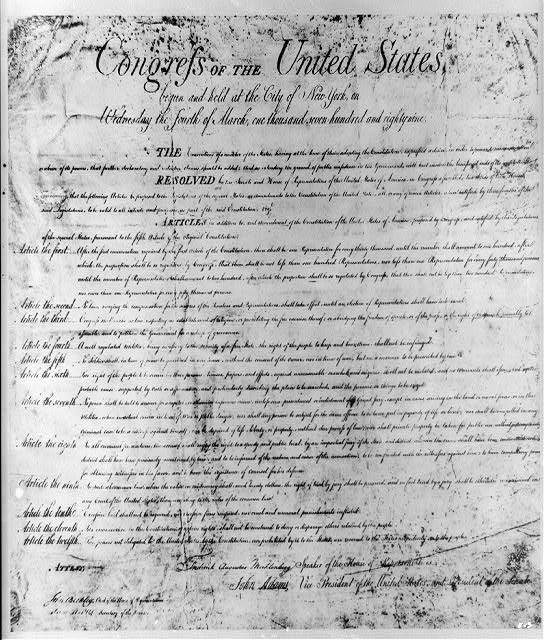 Background to the Bill of RightsThe Bill of Rights details the individual liberties enjoyed by U.S. citizens and were inserted at the instance of Anti-Federalists, who unlike the Federalists, were worried about granting too much power to the central government. After all, Anti-Federalists explained, they had just fought a war so they would not be ruled by a central power that did not understand local issues. Thus, the Bill of Rights, written by James Madison and ratified three years later, laid out the specific prohibitions on federal governmental power, protecting groups and individuals from government overreach. The ten original amendments (called the Bill of Rights) were added to the Constitution in 1791. Seventeen additional amendments have been added to the Constitution at different points in history, totaling 27 Amendments in the United States Constitution. Each Amendment highlights specific rights protections that citizens of the United States enjoy. These rights are articulated to protect individuals from the abuses of government and thereby prevent government overreach. We must remember that many of these amendments came in direct response to the British policies that these the U.S. revolutionaries were revolting against.The Bill of RightsAmendment I. The First Amendment contains five separate freedoms or rights. They include the “freedom of speech”, “freedom of the press”, “freedom of religion”, “the right to peacefully assemble” to protest, and “the right to petition the government for a redress of grievances.”Amendment II. The Second Amendment protects the need for a well-regulated militia and the right to bear arms.Amendment III. The Third Amendment prevents the government from forcing citizens to “house” U.S. soldiers in their homes. Amendment IV. The Fourth Amendment prevents the unreasonable search and seizure of people in their homes and on their property, unless there is a warrant obtained from a neutral judge. This Amendment deals with reasonableness. If the government’s action is “reasonable” there are no problems. However, if the government’s actions are deemed to be “unreasonable” that is, the governments overreached or violated their own laws, then they are prevented from using any evidence obtained in the illegal search. The “Exclusionary Rule”, which prevents illegally obtained evidence from being used in court proceedings, has developed in American law based on this amendment.Amendment V. The Fifth Amendment contains five specific rights that Americans enjoy. They include: The requirement that there must be a “Grand Jury” indictment if someone is being charged with a felony (a crime serious enough that it could involve imprisonment for over a year or many years), Protection against “Double Jeopardy” (a person cannot be put on trial by the government again and again and again under the same set of facts until the government secures a guilty verdict) The right to remain silent so you are not made to be a witness against yourself by the government so that they can get an easy conviction. Many Americans know this as “pleading the fifth” or “taking the fifth” where they choose not to answer the questions posed to them by the police, the enforcement arm of the government. This clause is also part of the “Miranda Warning” that many TV and movie viewers in the U.S. will recognize. “Due Process of Law” prevents the government from taking away someone’s life, or liberty (freedom), or property without receiving some kind of notice to that effect followed by some type of hearing or trial. The government cannot take one’s private property for public use without “just compensation.”Amendment VI. The Sixth Amendment contains six distinct rights, all related to criminal cases. The right to a speedy and public trial.The right to a trial by jury (in the location where the crime was committed)The right to be informed of the nature and causes of the accusation (charges) The right to confront witnesses The right for one to obtain their own witnesses The right to the “Assistance of Counsel” (the right to a lawyer which is the other part of the “Miranda Warning”) for one’s defense.Amendment VII. The Seventh Amendment provides for a jury in a civil case (that is a non-criminal case). Amendment VIII. The Eighth Amendments prevents excessive fines, excessive bail and cruel and unusual punishments.Amendment IX. The Ninth Amendment says that the people have rights even if it is not laid out in the Constitution.Amendments X. The Tenth Amendment says that the States have rights even if is not laid out in the Constitution. So, these were the Ten Amendments that got encapsulated into the Constitution. As the centuries have passed, a constant battle ensues between the government’s attempt to limit individual rights and movements of brave people standing up for liberty and justice. These rights are only as good as they are exercised by the people.Assignment: Imagine that people within the government are trying to get rid of either Amendment I, Amendment IV, Amendment V, Amendment VI or Amendment VIII. Write a paragraph defending the one of these Amendments and explain why it’s still important today. You must watch the hyperlinks for whichever Amendment you chose to defend.Additional Amendments to the U.S. ConstitutionFollowing the addition of the Bill of Rights, additional Amendments have been added to the Constitution at various points in time. The Constitution elaborately details the procedure for including a new Amendment to the Constitution. The process of adding new amendments is always an involved process, that can be very revealing about the politics of a particular time. The other seventeen amendments that were added to the Constitution include:Amendment XI. The Eleventh Amendment was added in 1795, to address the “sovereign immunity” of the states. This Amendment prevents a citizen of one state from suing another state in federal court without the consent of the defendant state. In this way states are shielded from lawsuits brought by citizens of another state or foreign countries. In Chisholm v Georgia (1793), the U.S. Supreme Court allowed a citizen from South Carolina to sue the State of Georgia. This Amendment was introduced to prevent this from happening again.Amendment XII. The Twelfth Amendment, added in 1804, links the election of the President to the election of the Vice President. The Reconstruction Amendments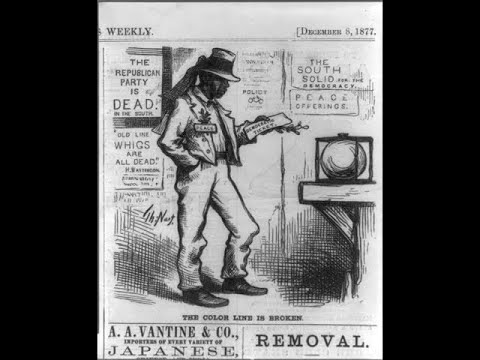 After the Civil War (1861-1865), the Reconstruction Amendments were inserted into the Constitution to liberate and ensure the rights of Black men who had formerly been enslaved.Amendment XIII. The Thirteenth Amendment, added in 1865, was designed to end slavery in the United States. It both did and did not end slavery. Slavery is allowed to happen in the United States as long as it is a punishment if the person has been convicted of a crime. The language in this amendment mentioned the word “slavery.” This is the very first time that the word was used in the Constitution. When the founders drafted the Constitution back in 1787, they made veiled references to the institution of slavery, but never actually using the word “Slavery.” The 13th Amendment was also the first of the “Reconstruction Amendments.”Today the United States, which has about 5% of the world population, houses 25% of the world’s prisoners. A majority of U.S. prisoners are from minority communities with African Americans representing 40% of the U.S. prison population, but only 13% of the total U.S. population. We do not really like to say that the millions of persons in prisons in the United States have been reduced to slavery, but the language of the 13th Amendment has allowed prisoners in the U.S. to be stripped of their political, economic and social rights. Further, when these people are released from prison, in many states they are unable to vote. Over Five-Million voting age U.S. citizens were ineligible to vote in the 2020 election due to a felony conviction. (Maxouris)Amendment XIV. The Fourteenth Amendment, added in 1868, addresses U.S. citizenship and who and how one can become a citizen. The rule that anyone born in the United States becomes a U.S. citizen, known as “Birth-Right Citizenship” is rooted in the 14th Amendment. While created to give citizenship to African Americans, birthright citizenship, which does not exist in much of the wealthy world, has had a tremendous impact on immigrant communities to the United States. Amendment XV. The Fifteenth Amendment was added in a Presidential election year, 1870 and gave Black males, over 21, the right to vote. This is first Amendments to deal with voting and the last of the “Reconstruction Amendments.”Assignment: After watching the video Reconstruction Amendments and reading the section titled “The Reconstruction Amendments,” write a paragraph about why the Reconstruction Amendments were so vital to including formerly enslaved people into the U.S. political system, and why they did not completely end racism in the United States.Twentieth Century AmendmentsAmendment XVI. The Sixteenth Amendment, added in 1913, allowed the Congress to tax.Amendment XVII. The Seventeenth Amendment, also added in 1913, required Senators to be elected from their particular states by the people of those states, instead of being chosen by the state legislature. This amendment strengthened the power of voters in choosing their officials and weakened the power of political insiders. During the Progressive Era, the 17th Amendment was an attempt to lessen the corruption that many viewed as a powerful threat to U.S. democracy and the U.S. economy.Amendment XVIII. The Eighteenth Amendment, added in 1919 ended “the manufacture, sale, or transportation of intoxicating liquors” within the United Sates. The amendment was advanced by a combination of religious and women’s groups who believed that criminalizing the manufacturing, sale and transport of alcohol would diminish rates of domestic violence. Alcohol, however, remained very much a part of the U.S. society. The 21st Amendment repealed this Amendment in 1933. Yet during the 14 years that alcohol was illegal, the U.S. mafia rose in power and profits, selling illicit beer, wine and liquor without being taxed by the U.S. government. Amendment XIX. The Nineteenth Amendment, added in 1920, granted women the right to vote in national elections. While women in some states were already able to vote, this was not a right protected by the federal government until the passage of the 19th amendment. The election of 1916 was crucial in laying the groundwork for the passage of this amendment. President Woodrow Wilson ran on a pro-peace platform; campaigning that he had kept the United States out of World War I. Ultimately the U.S. would enter the war shortly after the start of his second term. Many attributed Wilson’s victory to women who were pivotal in convincing men to vote for the pro-peace Democratic candidate. With Wilson’s support, the right of women—in practice white women—to vote was enshrined in the Constitution. Amendment XX. The Twentieth Amendment, added in 1933, altered the time that a Presidential term would end and another would begin: 12:00 Noon on the “20th day of January.” This Amendment also specifies that a Congressperson and Senator’s term of office would begin, “at noon on the 3rd day of January…”Amendment XXI. The Twenty-First Amendment, also added in 1933, ended the prohibition of alcohol that was enacted with the 18th Amendment.Amendment XXII. The Twenty-Second Amendment, added in 1951, establishes that a person can only be elected to the Presidency for a total of two terms (8 years). This was in response to President Franklin Roosevelt’s four term administration, lasting from 1933 until his death in 1945.Amendment XXIII. The Twenty-Third Amendment, added in 1961, established the right to vote in a Presidential election for residents of Washington, D.C. Since Washington, the capital of the United States, is a district and not a state, persons residing there, until the passage of this amendment, could not vote for President. Today U.S. citizens who reside in any of the U.S. territories are unable to vote in presidential elections. U.S. citizens living in other countries can vote for President, based on their last state of residence, even astronauts in space can vote in a Presidential election, but not persons residing in the territories including Puerto Rico, American Samoa, Guam, the Northern Mariana Islands and the U.S. Virgin Islands.Amendment XXIV. The Twenty-Fourth Amendment, added in 1964, prevents U.S. citizens from having to pay a poll tax in order to vote in a presidential, or any other election. This amendment was designed to correct a gross injustice endured by Black people who were being disenfranchised in the U.S. South. 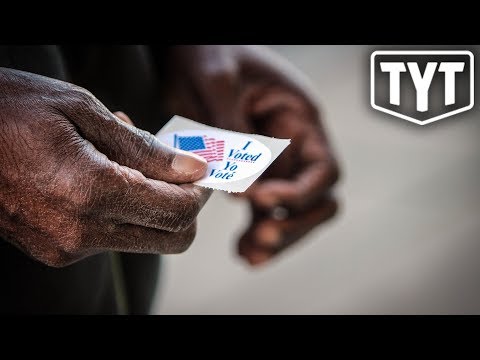 The issue has reappeared as a vote to refranchise formerly incarcerated people in Florida was curbed by the state government of Florida. Florida’s government is forcing these people to pay off their court fees before voting.Amendment XXV. The Twenty-Fifth Amendment, added in 1967, allows for the Cabinet to declare a president physically or mentally unfit for the office. Amendment XXVI. The Twenty-Sixth Amendment, added in 1971, granted U.S. citizens 18 and older the right to vote. Previously the voting age was 21. This amendment was added as a direct result of the protests that occurred because of the “Vietnam War” and the fact that many young men under 21 were fighting and dying in that conflict but could not vote in many states for state elections.Amendment XXVII. The Twenty-Seventh Amendment was added in 1992 and deals with the salaries of those individuals serving in the Congress. Their salaries cannot be affected until there is a new Congress, which means every two years. Assignment: Look over the twentieth-century Amendments and in a paragraph identify the moments when the Amendment process was used to expand participation in the democratic process.SummaryThe foundational document to the U.S. Government, the U.S. Constitution was not born out of thin air. It could only emerge in the wake of a war to end British Rule, in a time of deep-seated economic unrest, to govern a set of newly formed states plagued by the racial injustices of genocide against Native Americans and the enslavement of Africans.What emerged from these crises was the U.S. Constitution. Foundationally, the Constitution reflected the injustices of the society it was crafted to regulate. The institution of slavery, if not the word “slave” itself, was enshrined into the document through the 3/5th Compromise. Who was eligible for citizenship was not explicitly defined, and most states became representative of the will of exclusively white wealthy men. Still, the Constitution offered remedies, on paper, to long-standing injustices. Freedoms garnered by U.S. Citizens, to protect them from the excesses of government, are enshrined in the Constitution. This document was crafted in response to the U.S. experience under British rule where rights could be curbed without recourse by British authorities. Amendments that were ratified in later centuries expanded the rights and protections initially only enjoyed by propertied white males; but race, gender, and socio-economic inequity remain evident even in moments of legal advancements. Again, historical context is instrumental to realizing the tensions between the aspirations of the Constitution and governance in practice; the long history of racial, class and gendered inequities deeply rooted in the nation’s founding documents, and the tensions between federal and state governments, collective and individual rights.AssignmentsImagine that people within the government are trying to get rid of either Amendment I, Amendment IV, Amendment V, Amendment VI or Amendment VIII. Write a paragraph defending the one of these Amendments and explain why it’s still important today. You must watch the hyperlinks for whichever Amendment you chose to defend.After watching the video Reconstruction Amendments and reading the section titled “The Reconstruction Amendments,” write a paragraph about why the Reconstruction Amendments were so vital to including formerly enslaved people into the U.S. political system, and why they did not completely end racism in the United States.Look over the twentieth-century Amendments and in a paragraph identify the moments when the Amendment process was used to expand participation in the democratic process.Key TermsArticles of Confederation Shays’ RebellionConstitutional CompromiseThe Preamble to the ConstitutionSupremacy ClauseThe Bill of RightsThe Reconstruction AmendmentsTwentieth Century AmendmentsAmendment IAmendment IIAmendment IVAmendment VAmendment VIAmendment VIIIAmendment IVAmendment XAmendment XIIIAmendment XIVAmendment XVAmendment XVIIIAmendment XIXAmendment XXAmendment XXIVAmendment XXXVIReferencesMaxouris, C. “More than 5 Million People with Felony Convictions Can’t Vote in the Year’s Election, Advocacy Group Finds” CNN, October 15, 2020.Jordan, T., The U.S. Constitution and Fascinating Facts About It (Naperville, IL: Oak Hill Publishing Company).Kernell, S., Jacobson, G., Kousser, T. & Vavreck, L., The Logic of American Politics (Thousand Oaks, CA: Sage, 20.